                                          First Day, Policy & Reminders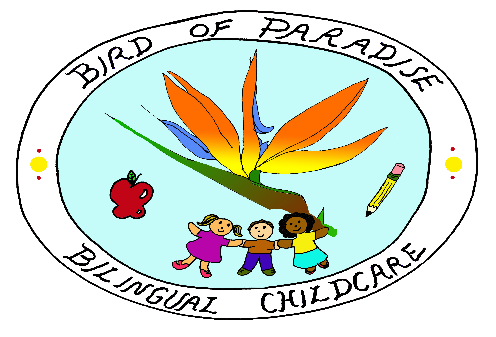 All Children please bring the forms marked below:Emergency card (OCC 1214)Medical/CustodialHealth Inventory (OCC 1215)Maryland Immunization Form (DHMH896)Allergy or Asthma Plan (if applicable)Family Handbook Acknowledgement (sign slip)Sunscreen and bug repellent permission slipPhoto Permission slipWalk Permission slipYou must provide the following items for your Child:DiapersDiapers wipesNon-prescription ointmentsSterilized bottles and nipples including (optional) bottle liningsInfant formula or breast milk for infants (label it )All food for infants and toddlers who are not yet 100% eating table food.All food and/or milk for your child if he/she is on a special dietPacifiers, bottles Special toys or “Blankets” your child need for nappingAll prescription and over the counter medication (medication form must fill up)A complete change of clothes (several during toilet learning) Proper outerwear for outdoor play (winter and summer)(Children with special dietary restrictions: parents must provide snacks and lunch for their kids)Parents Reminders:Sign-in and sign-out your child everyday using our google form link Bring your child Thermometer every day to check his/her temperature at the door.NOTE: You child could not be admitted if any of the previous forms has not been completed and returned.  Parent(s) are responsible for notifying as soon as possible of any changes required in any of the above forms.Parents Signature	Date				Provider Signature               Date__________________________                                _________________________________________________________